第１号様式（第５条関係）（用紙　日本工業規格Ａ４縦長型）環境共生都市づくり計画指定通知書年　月　日　　（計画策定者）殿　神奈川県知事　印　　県央・湘南都市圏環境共生モデル都市づくり推進要綱第５条第１項の規定により、次の計画を環境共生都市づくり計画として指定しましたので、通知します。（環境共生都市づくり計画指定通知書　別紙）計画指定に関する協議内容　県央・湘南都市圏環境共生モデル都市づくり推進要綱第５条第２項の規定に基づく協議内容は、次のとおりです。【環境共生の取組の方向性】第２号様式（第６条関係）（用紙　日本工業規格Ａ４縦長型）環境共生都市づくり事業実施申出書年　月　日　　神奈川県知事殿郵便番号　住　　所　法人その他の団体にあっては、　　主たる事務所の所在地　　氏　　名　法人その他の団体にあっては、　　名称及び代表者の氏名　　　　　　　　　　　　　　印                          電話番号　　県央・湘南都市圏環境共生モデル都市づくり推進要綱第６条第２項の規定により、次のとおり申し出ます。備考１　事業の実施区域の欄には、事業が実施される区域の代表地番を記入してください。２　事業の規模の欄には、事業の実施区域の面積を記入してください。３　事業を実施するにつき必要な法令の許可等の欄には、事業を実施するにつき必要な法令（条例を含む。）の許可等の種類及び内容を記入してください。（環境共生都市づくり事業実施申出書　別紙）１　環境共生の取組の実施項目２　環境共生の取組の実施内容３　環境共生の取組の評価結果４　環境共生の取組の継続・維持管理方針第３号様式（第８条関係）（用紙　日本工業規格Ａ４縦長型）環境共生都市づくり事業知事意見書年　月　日　　（事業者名）（代表者名）殿　神奈川県知事　印　　県央・湘南都市圏環境共生モデル都市づくり推進要綱第８条第１項の規定に基づく、環境共生都市づくり事業実施申出書に対する意見は、次のとおりです。第４号様式（第８条関係）（用紙　日本工業規格Ａ４縦長型）環境共生都市づくり事業知事意見回答書年　月　日　　神奈川県知事　殿郵便番号　住　　所　法人その他の団体にあっては、　　主たる事務所の所在地　　氏　　名　法人その他の団体にあっては、　　名称及び代表者の氏名　　　　　　　　　　　　　　印                          電話番号　　県央・湘南都市圏環境共生モデル都市づくり推進要綱第８条第４項の規定により、次のとおり回答します。第５号様式（第９条関係）（用紙　日本工業規格Ｂ４縦長型） 第　　号　環境共生都市づくり事業認証書　　　　　　　　　　　　　　　　　　　　　　　　名称　　　　　　　　　　　　　　　　　　　　　　　　代表者氏名　県央・湘南都市圏環境共生モデル都市づくり推進要綱第９条第１項の規定に基づき、次の事業を環境共生都市づくり事業として認証します。事業名実施区域　平成　年　月　日神奈川県知事（氏　　名）印第６号様式（第９条関係）（用紙　日本工業規格Ｂ４縦長型）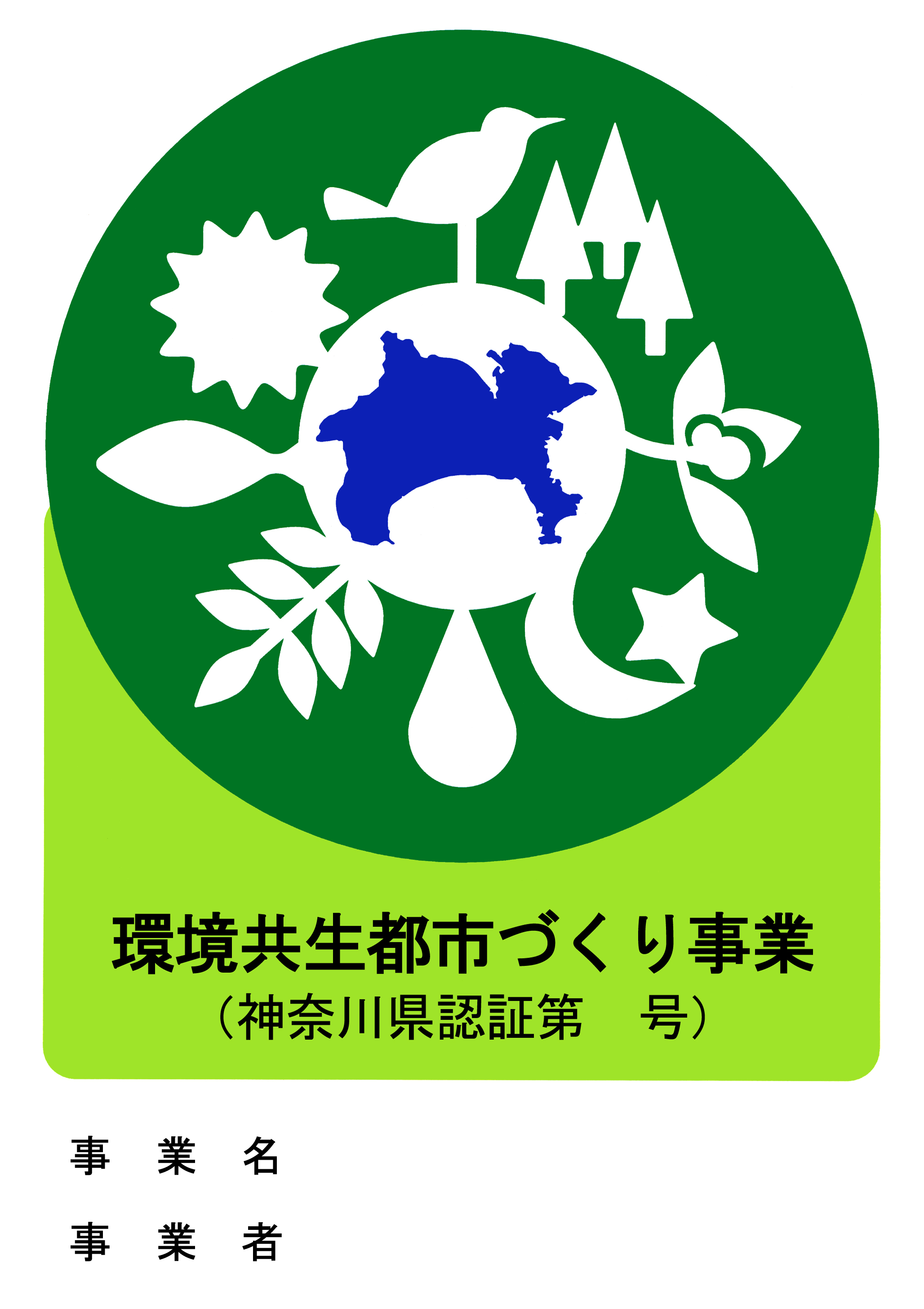 第７号様式（第９条関係）（用紙　日本工業規格Ａ４縦長型）環境共生都市づくり事業の認証評価書年　月　日　　（事業者名）（代表者名）殿　神奈川県知事　印　　県央・湘南都市圏環境共生モデル都市づくり推進要綱第９条第２項の規定により、環境共生都市づくり事業として認証した次の事業について、認証評価書を交付します。第８号様式（第10条関係）（用紙　日本工業規格Ａ４縦長型）事業名称等変更届出書年　月　日　　神奈川県知事殿郵便番号　住　　所　法人その他の団体にあっては、　　主たる事務所の所在地　　氏　　名　法人その他の団体にあっては、　　名称及び代表者の氏名　　　　　　　　　　　　　　印                          電話番号　　県央・湘南都市圏環境共生モデル都市づくり推進要綱第10条第１項の規定により、次のとおり届け出ます。備考１　事業の名称を変更する場合、事業の名称には変更後の名称を記入してください。２　□のある欄には、該当する□内にレ印を記入してください。第９号様式（第11条関係）（用紙　日本工業規格Ａ４縦長型）事業者変更届出書年　月　日　　神奈川県知事殿郵便番号　住　　所　法人その他の団体にあっては、　　主たる事務所の所在地　　氏　　名　法人その他の団体にあっては、　　名称及び代表者の氏名　　　　　　　　　　　　　　印                          電話番号　　県央・湘南都市圏環境共生モデル都市づくり推進要綱第11条第２項の規定により、次のとおり届け出ます。第10号様式（第12条関係）（用紙　日本工業規格Ａ４縦長型）環境共生都市づくり事業変更申出書年　月　日　　神奈川県知事殿郵便番号　住　　所　法人その他の団体にあっては、　　主たる事務所の所在地　　氏　　名　法人その他の団体にあっては、　　名称及び代表者の氏名　　　　　　　　　　　　　　印                          電話番号　　県央・湘南都市圏環境共生モデル都市づくり推進要綱第12条第１項の規定により、次のとおり申し出ます。第11号様式（第13条関係）（用紙　日本工業規格Ａ４縦長型）事業廃止届出書年　月　日　　神奈川県知事殿郵便番号　住　　所　法人その他の団体にあっては、　　主たる事務所の所在地　　氏　　名　法人その他の団体にあっては、　　名称及び代表者の氏名　　　　　　　　　　　　　　印                          電話番号　　県央・湘南都市圏環境共生モデル都市づくり推進要綱第13条第１項の規定により、次のとおり届け出ます。第12号様式（第14条関係）（用紙　日本工業規格Ａ４縦長型）環境共生まちづくり運営組織申出書年　月　日　　神奈川県知事　殿郵便番号　住　　所　法人その他の団体にあっては、　　主たる事務所の所在地　　氏　　名　法人その他の団体にあっては、　　名称及び代表者の氏名　　　　　　　　　　　　　　印                          電話番号　　県央・湘南都市圏環境共生モデル都市づくり推進要綱第14条第１項の規定により、次のとおり申し出ます。備考１　組織の活動対象区域の欄には、対象区域の所在地（列記も可）を記入してください。２　次の書類を添付してください。(1) 会則、規約等(2) 活動対象区域の図面(3) 組織の体制表(4) 代表者及び構成員の名簿(5) 活動実績書（実績がある場合）（環境共生まちづくり運営組織申出書　別紙）【環境共生の取組内容】第13号様式（第16条関係）（用紙　日本工業規格Ａ４縦長型）環境共生まちづくり運営組織知事意見書年　月　日　　（事業者名）（代表者名）殿　神奈川県知事　印　　県央・湘南都市圏環境共生モデル都市づくり推進要綱第16条第１項の規定に基づく、環境共生まちづくり運営組織申出書に対する意見は、次のとおりです。第14号様式（第16条関係）（用紙　日本工業規格Ａ４縦長型）環境共生まちづくり運営組織知事意見回答書年　月　日　　神奈川県知事　殿郵便番号　住　　所　法人その他の団体にあっては、　　主たる事務所の所在地　　氏　　名　法人その他の団体にあっては、　　名称及び代表者の氏名　　　　　　　　　　　　　　印                          電話番号　　県央・湘南都市圏環境共生モデル都市づくり推進要綱第16条第４項の規定により、次のとおり回答します。第15号様式（第17条関係）（用紙　日本工業規格Ｂ４縦長型） 第　　号　環境共生まちづくり運営組織の認証書　　　　　　　　　　　　　　　　　　　　　　　　所在地　　　　　　　　　　　　　　　　　　　　　　　　名称　　　　　　　　　　　　　　　　　　　　　　　　代表者氏名　県央・湘南都市圏環境共生モデル都市づくり推進要綱第17条第１項の規定に基づき、次の組織を環境共生まちづくり運営組織として認め、認証マークを交付します。組織の名称組織の活動対象区域　平成　年　月　日神奈川県知事（氏　　名）印第16号様式（第17条関係）（用紙　日本工業規格Ｂ４縦長型）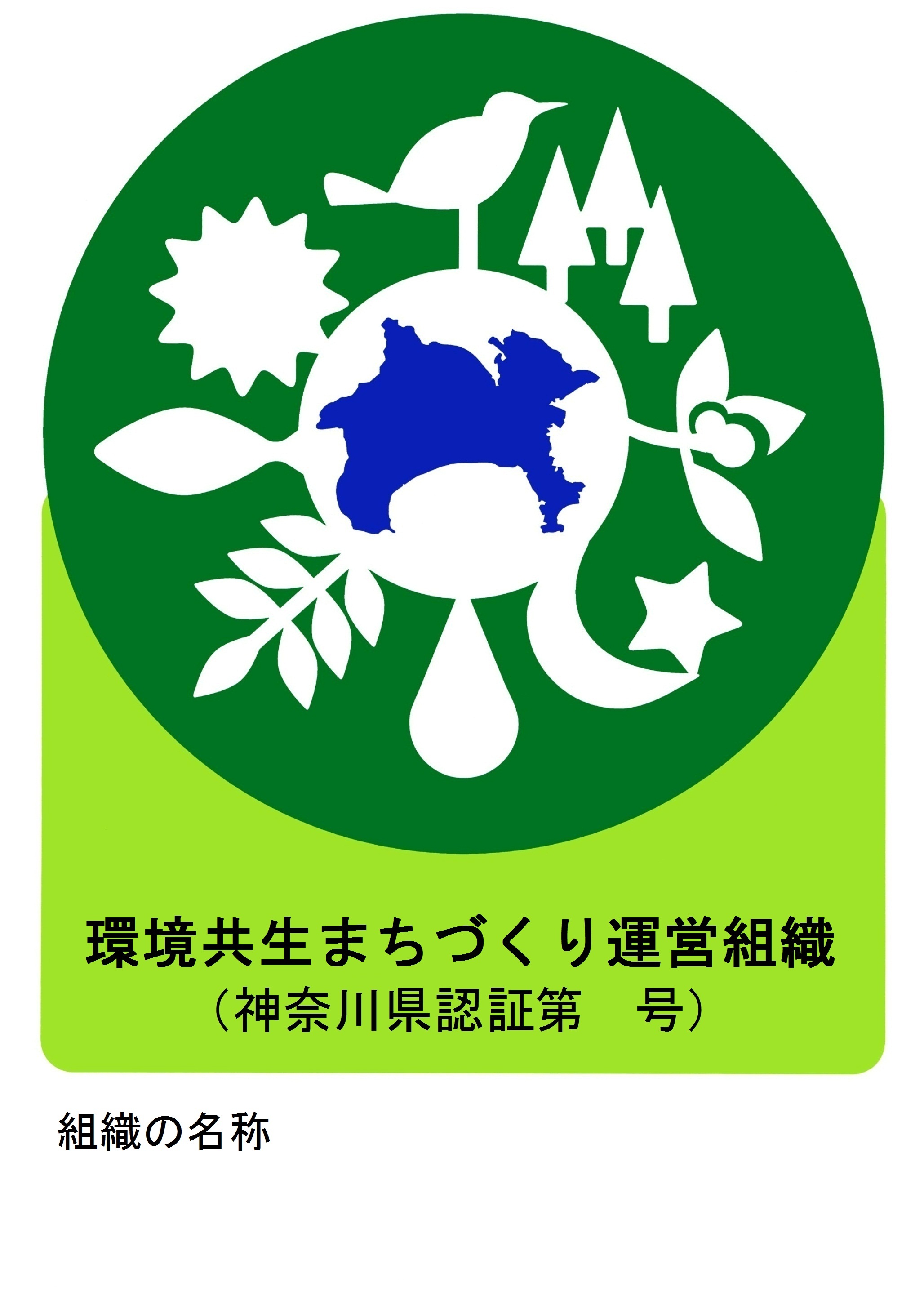 第17号様式（第17条関係）（用紙　日本工業規格Ａ４縦長型）環境共生まちづくり運営組織の認証評価書年　月　日　　（組織名）（代表者名）殿　神奈川県知事　印　　県央・湘南都市圏環境共生モデル都市づくり推進要綱第17条第２項の規定により、環境共生まちづくり運営組織として認証した次の組織について、認証評価書を交付します。第18号様式（第18条関係）（用紙　日本工業規格Ａ４縦長型）組織名称等変更届出書年　月　日　　神奈川県知事殿郵便番号　住　　所　法人その他の団体にあっては、　　主たる事務所の所在地　　氏　　名　法人その他の団体にあっては、　　名称及び代表者の氏名　　　　　　　　　　　　　　印                          電話番号　　県央・湘南都市圏環境共生モデル都市づくり推進要綱第18条第１項の規定により、次のとおり届け出ます。備考１　組織の名称を変更する場合、組織の名称には変更後の名称を記入してください。２　□のある欄には、該当する□内にレ印を記入してください。第19号様式（第19条関係）（用紙　日本工業規格Ａ４縦長型）組織運営者変更届出書年　月　日　　神奈川県知事殿郵便番号　住　　所　法人その他の団体にあっては、　　主たる事務所の所在地　　氏　　名　法人その他の団体にあっては、　　名称及び代表者の氏名　　　　　　　　　　　　　　印                          電話番号　　県央・湘南都市圏環境共生モデル都市づくり推進要綱第19条第２項の規定により、次のとおり届け出ます。第20号様式（第20条関係）（用紙　日本工業規格Ａ４縦長型）環境共生まちづくり運営組織変更申出書年　月　日　　神奈川県知事殿郵便番号　住　　所　法人その他の団体にあっては、　　主たる事務所の所在地　　氏　　名　法人その他の団体にあっては、　　名称及び代表者の氏名　　　　　　　　　　　　　　印                          電話番号　　県央・湘南都市圏環境共生モデル都市づくり推進要綱第20条第１項の規定により、次のとおり申し出ます。第21号様式（第21条関係）（用紙　日本工業規格Ａ４縦長型）組織廃止届出書年　月　日　　神奈川県知事殿郵便番号　住　　所　法人その他の団体にあっては、　　主たる事務所の所在地　　氏　　名　法人その他の団体にあっては、　　名称及び代表者の氏名　　　　　　　　　　　　　　印                          電話番号　　県央・湘南都市圏環境共生モデル都市づくり推進要綱第21条第１項の規定により、次のとおり届け出ます。計画の名称計画策定日計画の概要計画の対象区域環境共生の取組の方向性計画の名称計画策定日計画の概要計画の対象区域目標環境共生の取組の方向性目標１自然が有する機能・魅力を生かした都市づくり目標２環境への負荷を低減する都市づくり目標３環境とのバランスのとれた交通計画による都市づくり目標４地域アメニティを創出する都市づくり事業の名称事業の目的及び内容事業の実施区域事業の規模環境共生の取組の実施項目環境共生の取組の実施内容環境共生の取組の評価結果環境共生の取組の継続・維持管理方針事業を実施するにつき必要な法令の許可等工事の施行(予定)者住所(法人その他の団体にあっては、主たる事務所の所在地) 氏名(法人その他の団体にあっては、名称及び代表者の氏名)電話番号住所(法人その他の団体にあっては、主たる事務所の所在地) 氏名(法人その他の団体にあっては、名称及び代表者の氏名)電話番号事業の実施(予定)期間着手(予定)年月日年　　　月　　　日事業の実施(予定)期間完了(予定)年月日年　　　月　　　日目標分野環境共生の取組の実施項目環境共生の取組の実施項目目標１自然が有する機能・魅力を生かした都市づくり土地１　大幅な土地形状の変更を抑制する目標１自然が有する機能・魅力を生かした都市づくり土地２　地域の風の流れに配慮した土地利用及び建物配置とする目標１自然が有する機能・魅力を生かした都市づくり土地３　既存の樹林地、草地、水面、農地等を保全する目標１自然が有する機能・魅力を生かした都市づくり土地（その他、土地の保全に係る取組を実施する）目標１自然が有する機能・魅力を生かした都市づくりみどり４　気候緩和のための計画的な緑地を配置する目標１自然が有する機能・魅力を生かした都市づくりみどり５　地域・地区の特性、生態系に配慮した緑地を整備する目標１自然が有する機能・魅力を生かした都市づくりみどり６　貴重動植物種の保全対策をする目標１自然が有する機能・魅力を生かした都市づくりみどり７　道路との敷地境界に生垣や緑地緩衝帯などを整備する目標１自然が有する機能・魅力を生かした都市づくりみどり８　シンボリックな大径木を保全する目標１自然が有する機能・魅力を生かした都市づくりみどり９　緑とふれあえる場を整備する目標１自然が有する機能・魅力を生かした都市づくりみどり10　緑化保全に係る協定締結や独自ルールを策定する目標１自然が有する機能・魅力を生かした都市づくりみどり（その他、みどりの保全や緑化推進に係る取組を実施する）目標２環境への負荷を低減する都市づくり水11　雨水の地下浸透能力を強化する目標２環境への負荷を低減する都市づくり水12　上水道の節水設備を導入する目標２環境への負荷を低減する都市づくり水13　中水道システムを導入する目標２環境への負荷を低減する都市づくり水14　雨水利用を目的とした、雨水貯留施設を導入する目標２環境への負荷を低減する都市づくり水（その他、敷地内での水資源の有効対策を講じる）目標２環境への負荷を低減する都市づくりエネルギー15　建物外皮の熱負荷抑制にかかる措置を講じる目標２環境への負荷を低減する都市づくりエネルギー16　通風、熱、昼光などの自然エネルギーをパッシブ利用する目標２環境への負荷を低減する都市づくりエネルギー17　省エネ型の照明、空調換気、給湯設備及び動力設備を導入する目標２環境への負荷を低減する都市づくりエネルギー18　太陽光や風力発電などの再生可能エネルギーを利用する目標２環境への負荷を低減する都市づくりエネルギー19　コージェネレーション設備等による地域冷暖房、地域熱供給システムを導入する目標２環境への負荷を低減する都市づくりエネルギー20　エネルギーの需要と供給をコントロールするマネジメントシステムを導入する目標２環境への負荷を低減する都市づくりエネルギー（その他、エネルギー利用の効率化・合理化に係る取組を実施する）目標２環境への負荷を低減する都市づくり資源循環21　耐久性や更新性の向上など、建築物の長寿命化にかかる措置を講じる目標２環境への負荷を低減する都市づくり資源循環22　設備の維持管理対策・更新性等の措置を講じる目標２環境への負荷を低減する都市づくり資源循環23　建築物、外構等にリサイクル材を使用する目標２環境への負荷を低減する都市づくり資源循環24　ごみ分別収集システムを導入する目標２環境への負荷を低減する都市づくり資源循環25　建築物を木造化・木質化する目標２環境への負荷を低減する都市づくり資源循環26　既存構造物を利活用する目標２環境への負荷を低減する都市づくり資源循環27　生ごみや剪定枝などの排出抑制に取り組む目標２環境への負荷を低減する都市づくり資源循環（その他、資源の循環利用に係る取組を実施する）目標３環境とのバランスのとれた交通計画による都市づくり交通28　施設の整備規模に応じた駐・停車、駐輪スペースを確保する目標３環境とのバランスのとれた交通計画による都市づくり交通29　公共交通機関への乗り継ぎ・乗り換え環境を整備する目標３環境とのバランスのとれた交通計画による都市づくり交通30　公共交通の導入を前提とした道路を整備する目標３環境とのバランスのとれた交通計画による都市づくり交通31　自転車・歩行者空間を整備する目標３環境とのバランスのとれた交通計画による都市づくり交通32　低公害車のサービス拠点を整備する目標３環境とのバランスのとれた交通計画による都市づくり交通33　車・自転車のシェアシステムや、低公害車を導入する目標３環境とのバランスのとれた交通計画による都市づくり交通34　公共交通への近接性を確保する目標３環境とのバランスのとれた交通計画による都市づくり交通（その他、環境と共生する交通システムの推進に係る取組を実施する）目標４地域アメニティを創出する都市づくり地域アメニティ35　地域景観に配慮し、電線の地中化や建築物等の高さ、形状、色等の工夫をする目標４地域アメニティを創出する都市づくり地域アメニティ36　街並みなどの維持のためのルールを策定する目標４地域アメニティを創出する都市づくり地域アメニティ37　地域に開かれたコミュニティスペースやサービス拠点などを整備する目標４地域アメニティを創出する都市づくり地域アメニティ38　災害時に利用出来るような施設を適切に配置する目標４地域アメニティを創出する都市づくり地域アメニティ39　利用者が安心して過ごせるよう、地域の防災・防犯対策に係る取組を実施する目標４地域アメニティを創出する都市づくり地域アメニティ40　高齢者、障害者等に配慮した建築物、歩行空間等を整備する目標４地域アメニティを創出する都市づくり地域アメニティ41　利用者が健康・快適に過ごせる環境づくりに係る取組を実施する目標４地域アメニティを創出する都市づくり地域アメニティ（その他、コミュニティ形成の支援など、地域アメニティの創出に係る取組を実施する）目標項番環境共生の取組の実施内容目標１目標１目標１目標１目標１目標２目標２目標２目標２目標２目標２目標２目標２目標２目標３目標３目標３目標４目標４目標４目標４代表指標取組の評価結果緑化率エネルギー削減率ＣＯ２削減率個別指標取組項目数目標項目数目標１４目標２８目標３２目標４３事業の名称知事意見の内容事業の名称知事意見の内容知事意見への対応事業の名称事業の実施者事業の実施区域事業の規模環境共生の取組の実施項目環境共生の取組の実施内容環境共生の取組の評価結果環境共生の取組の継続・維持管理方針事業の名称変更事項□　事業の名称□　住所（法人その他の団体にあっては、主たる事務所の所在地）□　氏名（法人その他の団体にあっては、名称及び代表者の氏名）□　電話番号□　事業の名称□　住所（法人その他の団体にあっては、主たる事務所の所在地）□　氏名（法人その他の団体にあっては、名称及び代表者の氏名）□　電話番号変更の内容変更前変更後変更の内容変更年月日変更の理由事業の名称変更前の事業者住所(法人その他の団体にあっては、主たる事務所の所在地) 氏名(法人その他の団体にあっては、名称及び代表者の氏名)電話番号変更年月日変更の理由事業の名称変更の内容変更年月日変更の理由事業の名称廃止年月日廃止の理由組織の名称組織の設立年月日組織の設立目的組織の活動対象区域組織の運営体制と役割分担組織の活動実績環境共生の取組内容環境共生の取組の継続・維持管理方針目標環境共生の取組内容目標１自然が有する機能・魅力を生かした都市づくり目標２環境への負荷を低減する都市づくり目標３環境とのバランスのとれた交通計画による都市づくり目標４地域アメニティを創出する都市づくり組織の名称知事意見の内容組織の名称知事意見の内容知事意見への対応組織の名称組織の設立年月日組織の設立目的組織の活動対象区域環境共生の取組内容環境共生の取組の継続・維持管理方針組織の名称変更事項□　組織の名称□　住所（法人その他の団体にあっては、主たる事務所の所在地）□　氏名（法人その他の団体にあっては、名称及び代表者の氏名）□　電話番号□　組織の名称□　住所（法人その他の団体にあっては、主たる事務所の所在地）□　氏名（法人その他の団体にあっては、名称及び代表者の氏名）□　電話番号変更の内容変更前変更後変更の内容変更年月日変更の理由組織の名称変更前の運営者住所(法人その他の団体にあっては、主たる事務所の所在地) 氏名(法人その他の団体にあっては、名称及び代表者の氏名)電話番号変更年月日変更の理由組織の名称変更の内容変更年月日変更の理由組織の名称廃止年月日廃止の理由